Brize 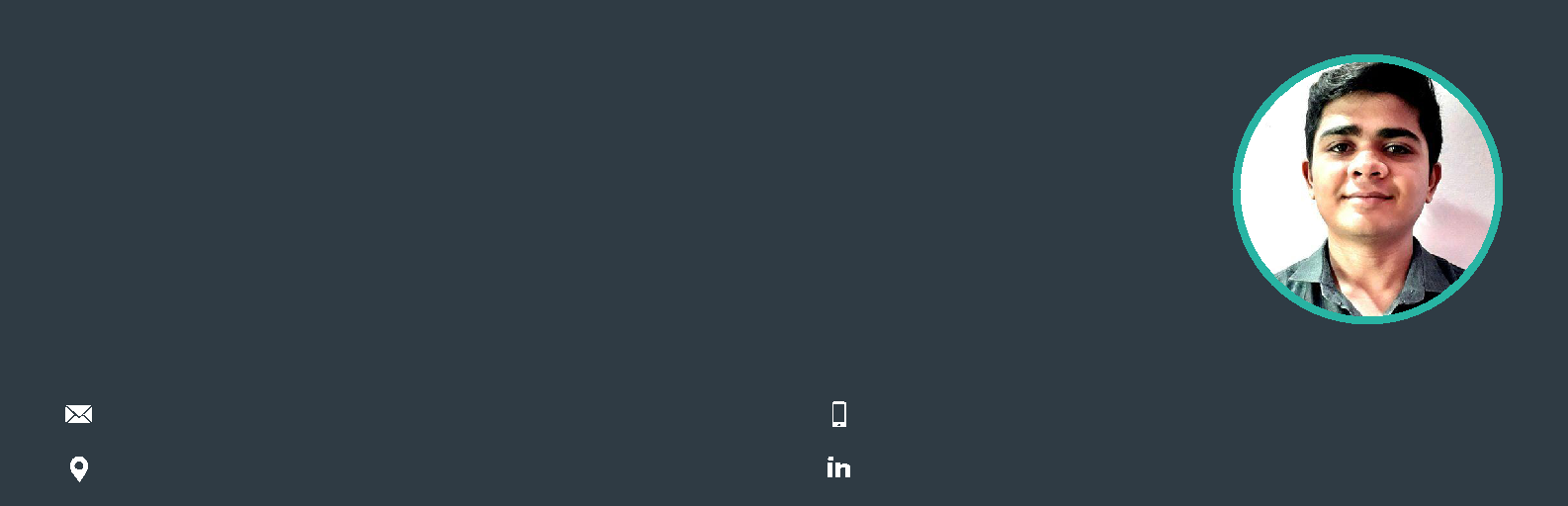 CIVIL ENGINEERQualified Civil Engineer with 4 year and 8 months of experience working in  engineering tasks. Expert in directing workflow of earth and concrete works, underground utility installations and green and brownfield project demolitions. Proven success in identifying and addressing challenges to complete projects on-time and under budget. Manages large projects and teams to meet milestones and exceed quality expectations.WORK EXPERIENCE06/2018 - 02/2020,	Gujarat, India Civil Gujarat based company engineering company focused on construction of commercial and residential buildings.Achievements/TasksPrepared daily and weekly work report about construction work.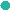 Trained one trainee engineer.Visited construction sites daily to evaluate work quality.Monitored team of carpenter & steel fitter personnel during construction activities for compliance with health and safety requirements.Completed one high rise commercial come residential building along with RCC work and masonry-plaster work.SKILLS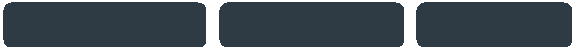 MS Oﬃce-2016	Autocad 2021	Leadership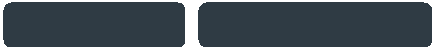 Spreadsheets	Structural analysis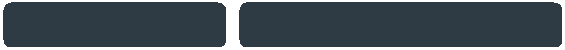 Work supervision	Civil Engineering Drawings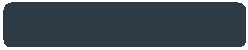 Team management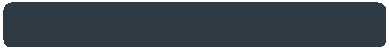 Construction work managementPERSONAL PROJECTSSITE ENGINEERDMD Developer Pvt. Ltd., Surat06/2015 - 08/2017,DMD Developers is one of the leading real estate developers in South Gujarat.Achievements/TasksEnsuring that the sites meet all the legal, health and safety guidelines.Reviewed construction plans projections to verify accuracy and feasibility of projects.Attend meetings and discussed about work along with contractor and project manager.Managed construction equipment maintenance to minimize costs and avoid project disruption.Conducted project site visits to meet with construction staﬀ, evaluate progress and discuss operational issues.Managed various stages of construction projects, including RCC and Plasterwork.EDUCATIONB. E. CIVIL ENGINEERING (2016)Gujarat  universityHIGHER SECONDARY CERTIFICATE (2012) SuratSECONDARY SCHOOL CERTIFICATE (2010) Surat                                                                                                         "Performance of concrete using Fly Ash, Iron Powder and RecronFiber"The project was undertaken to check the performance of concrete by adding Fly Ash, Iron Powder and RecronFiber in diﬀerent diﬀerent amounts and check its performance with respect to Fresh Concrete and Hardened Concrete.LANGUAGESEnglishFull Professional ProficiencyHindiFull Professional ProficiencyGujaratiFull Professional ProficiencyINTERESTS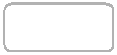 Sports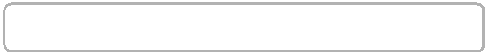 Volunteer Work/Community Involvement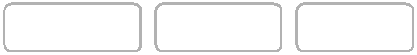 Traveling	Dancing	DrivingContact Details:  Email Address	: brize-399106@2freemail.com Mobile Number	: +971504753686 / +919979971283Reference		: Mr. Anup P Bhatia, HR Consultant,                        Gulfjobseeker.comYouTube Video CVhttps://www.youtube.com/channel/UCdsv_v9Czkx2Dc8bW4Bt4wA   View My CV on Gulfjobseeker.com CV Database  http://www.gulfjobseeker.com/employer/cv_database_highlighted_cv_freetocontact.php   Chat with me Live on Zoomhttps://zoom.us/j/4532401292?pwd=SUlYVEdSeEpGaWN6ZndUaGEzK0FjUT09